Zestaw VIII dla klasy 5Termin oddania- do 06.06.2016 r.Zadanie 1. ( 4 pkt )Agnieszka, Dorota, Ewa i Kasia mają razem 1570 znaczków. Gdyby Agnieszka dokupiła 30 znaczków, a Kasia podarowała Dorocie  Ewie 20 znaczków, to każda z dziewcząt będzie miała po tyle samo znaczków. Ile znaczków ma każda z dziewczynek ?    Zadanie 2. ( 4 pkt )W trójkącie rozwartokątnym ABC kąt przy wierzchołku B jest trzy razy większy od kąta przy wierzchołku A, a kąt przy wierzchołku C jest o 20˚ mniejszy od kąta przy wierzchołku A. Oblicz miary kątów tego trójkąta.Zadanie 3. ( 4 pkt )Zapytano wędkarza, ile waży złowiona przez niego ryba, na co wędkarz odpowiedział:           - Waży ona 2/5 kg i jeszcze 2 razy po 1/5 wagi swojej masy. Oblicz, ile waży ryba ?                                                                                               Zadanie 4. ( 4 pkt )Sad zajmuje 2/5 gospodarstwa pana Zenona. W sadzie rosną jabłonie, śliwy i grusze. Obszar obsadzony jabłoniami stanowi 3/4 sadu, gruszami – 1/6 sadu. Jaki obszar zajmują śliwy, jeśli gospodarstwo pana Zenona ma obszar  ?             Zadanie 5. ( 2 pkt )Znajdź ułamek o mianowniku 200 większy od 0,39 a mniejszy od 2/5.                                                                                                                                                                        POWODZENIA!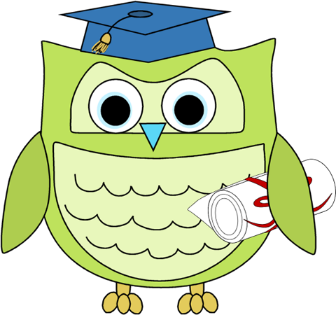 